Ms. Fickert’s & Ms. Azar’s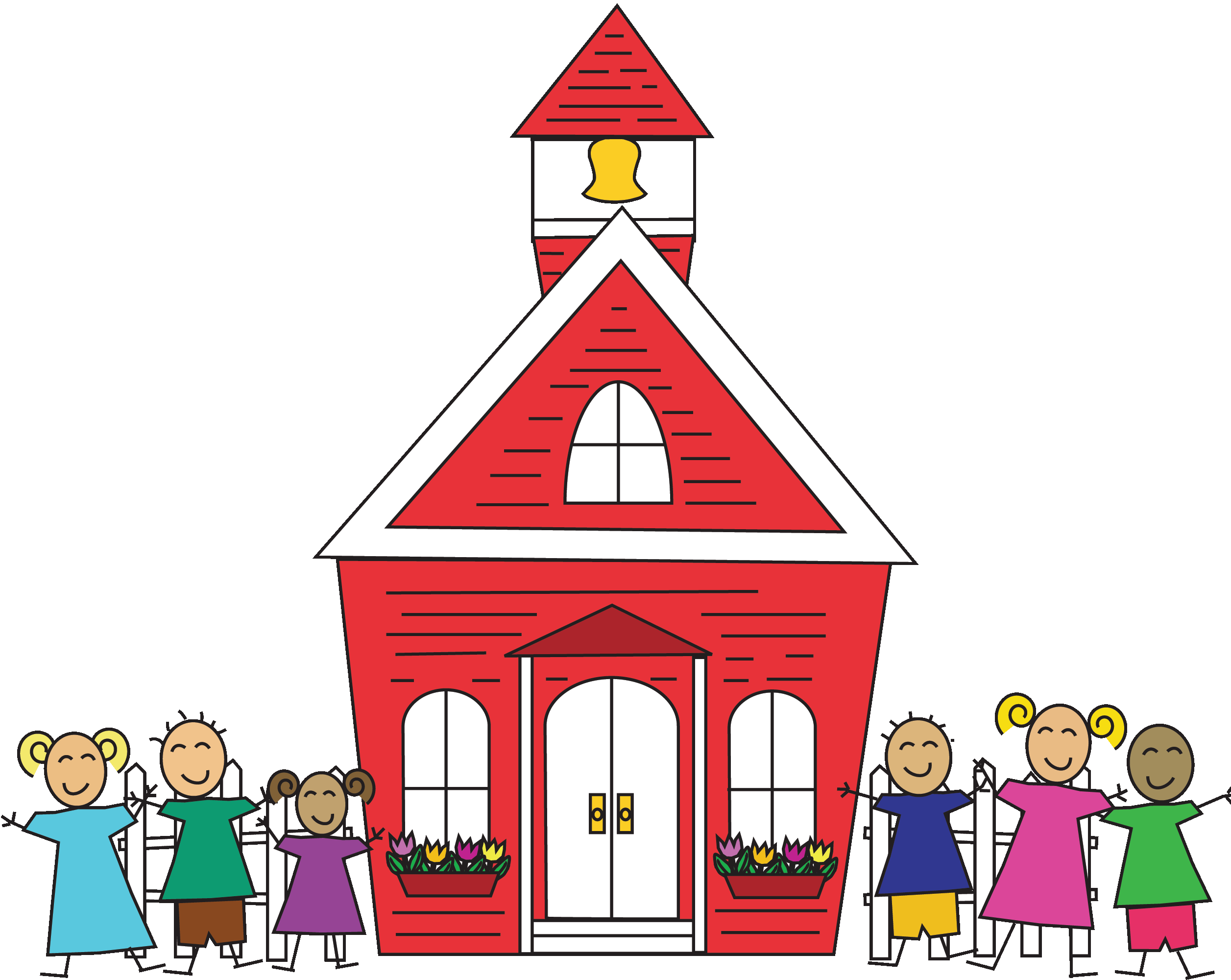 Third Grade NewsletterFebruary 2017Writing & GrammarFor this month students will be starting informational pieces. They will be focusing on the planning and organizing of a five paragraph paper.Word StudyStudents have been sorted into their Word Study groups and are working on their Wordly Wise and Words Their Way lessons. Look for students’ vocabulary and spelling words both in their take home folders and on our website. Reading Students will be revisiting non-fiction and informational reading.  These stories will give them background knowledge of historical events. This month we will be focusing on famous African American civil rights leaders and their contributions to our history. Math We have will be starting Unit4: Multi-digit addition and subtraction. Remember to keep practicing multiplication and division facts.  Social Studies We will begin Unit 3: The History of Michigan. Students will learn about early settlers and events that lead to the settlement of Michigan. 